Cours d’anglais en distancielWhat do you do with your smartphone ?1. Classe les activités en fonction de tes habitudes.Listen to music – do phone calls – send messages – use social networks – read the news – take pics – watch videos – play games Addicted to video games !2. Underline the signs of a video games addiction.You play in the garden.You neglect your family.You play more than 4 hours a day.You play at night.You are interested in real friends.You are angry and irritable when you don’t play.You always want to play more.You skip school.You can stop playing video games.You don’t do your homework.You neglect your friends.3. Look at the picture and name all the technology objects.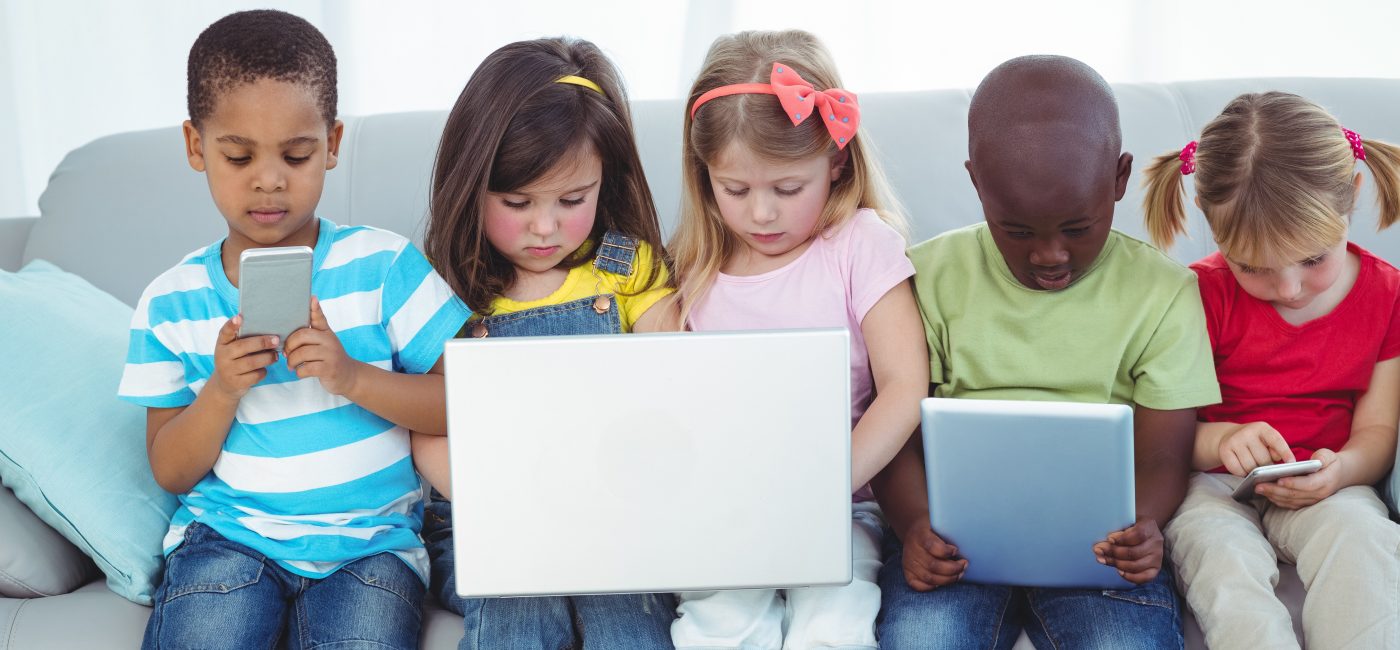 Answer :  smartphones, a tablet and a computer.Should and shouldn’tRemets les mots dans l’ordre pour former des phrases.A. should / you / go / to the doctor / .You should go to the doctor. B. calls / she / shouldn’t / in class / phone / do / .She shouldn’t do phone calls in class. C. cousin / more / should / sport / do / my / .My cousin should do more sport. D. teacher / shouldn’t / my / homework / give / Maths / me / .My maths teacher shouldn’t  give me homework. E. got / Kenneth / problem / games / with / has / a / video / .Kenneth has got a problem with video games. F. people / school / shouldn’t / young / skip / .Young people shouldn’t skip school.  G. son / friends / my / family / neglects / school / and /.My son neglects friends, family and school. H. and / she / angry / she / irritable / is / when / play  / doesn’tShe is  angry and irritable when she doesn’t play. I. Should / dangers / explain / parents / the / gaming / of / .Parents should explain the dangers of gaming. J. play / children / one hour /shouldn’t / than / more / a day  /.Children shouldn’t play more than one hour a day. Have to and don’t have toComplete the sentences.a. In this game players (have to) score 2000 points to win.b. (Do) you (have to) kill your enemies in this game ?c. In this game the hero (has to) fight with a sword. He can’t use his mental powers. d. My best friend (has to) stop playing video games every day at 6 :00.e. In Among Us you (have to) kill the players. ClassmentActivity1st2nd3rd4th5th6th7th8th